Why Study Abroad?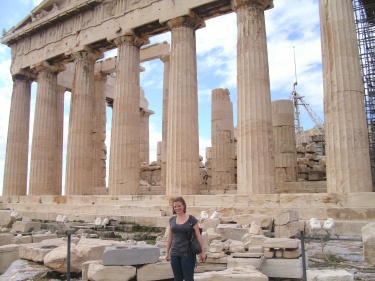 Study Abroad is an opportunity to continue your college education while living in another country. It helps students to develop leadership skills, increase international understanding and enhance their own self-awareness. The experience opens doors for graduate school and career opportunities.Study Abroad is not merely a travel experience, but, first and foremost, an academic experience in an international setting.  Our world has become increasingly interconnected and learning about globalization and intercultural perspectives is necessary for success in our communities and workplace.Studying abroad is relevant and meaningful for students in any academic discipline. Yes, that is correct, this program is beneficial regardless of your academic major!Students who participate in a meaningful international experience commonly refer to it as an astounding, life-changing experience, above and beyond the initial expectations of the participant. An experience that will challenge you, change you, and motivate you, Study Abroad is well worth the time, money and effort.

Studying abroad is not  just for the rich or privileged, it is  not  just for those fluent in a foreign language, it is  not  simply a vacation. The Study Abroad program is for everyone who wants to grow personally, understand academic topics from an international perspective and prepare themselves for a meaningful career.